.Démarrage Intro 4 x 8 temps sur les paroles à 0,15 minute.[1- 8] RIGHT SIDE SHUFFLE, ROCK RECOVER, KICK BALL CROSS X2[9-16] ROCK STEP, BEHIND SLAILOR STEP, ROCK CROSS SIDE, ½ TURN SHUFFLE[17-24] FULL TURN, SHUFFLE, ROCK CROSS SYNCOPE, TOUCH[25-32] KICK BALL CROSS X2, TOE STRUT X2FINAL Face au mur de 6h après les Kick Ball Cross du pied droit remplacer les Toe Strutpar droit croisé devant gauche demi tour gauche face à 12h Stomp PD Stomp PG .OPTION Snap entre les Kick Ball Cross (Claquez des Doigts)Bonne danse et amusez vous !!Contact ludovic_doux@orange.frMes Clubs: Rio Grande, El Paso et Country Road52.Last Update – 21st Feb 2017My Heart (fr)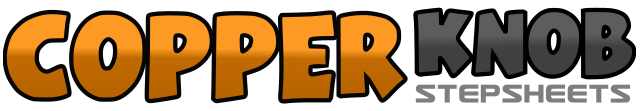 .......Count:32Wall:2Level:Novice / Intermédiaire.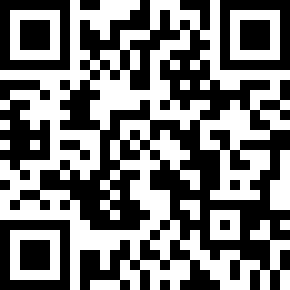 Choreographer:Lu Do - Janvier 2017Lu Do - Janvier 2017Lu Do - Janvier 2017Lu Do - Janvier 2017Lu Do - Janvier 2017.Music:My Next Broken Heart - Brooks & DunnMy Next Broken Heart - Brooks & DunnMy Next Broken Heart - Brooks & DunnMy Next Broken Heart - Brooks & DunnMy Next Broken Heart - Brooks & Dunn........1&2Face au mur de 12h Shuffle à droite3-4Back Step PG derrière PD, revenir sur PD5&6Kick ball Cross PG en diagonale7&8Kick ball Cross PG en diagonale1-2Rock Step gauche en diagonale3&4Sailor Step PG (face mur de 12h)5-6Rock Cross Side PD devant7&8Demi tour Shuffle PD1-2Pivot ½ Tour PG avec toe strut3-4Pivot ½ Tour PD avec toe strut5&6Shuffle PG7&8Rock cross Syncopé PD Touch droit à coté du PG1&2Kick ball Cross PD en diagonale3&4Kick ball Cross PD en diagonale5-6Toe Strut PD7-8Toe Strut PG